                         Мастерская для удовольствия.                                                           Учитель технологии            профиль -Столярное дело            Селиванов А.В.           МБОУ «Специальная (коррекционная) общеобразовательная школа-интернат» имеет достаточную материально-техническую базу, соответствующую санитарно-гигиеническим, противопожарным, педагогическим требованиям, современному уровню образования и способствующую эффективному образовательному процессу обучающихся, в том числе инвалидов  и  лиц  с ограниченными возможностями здоровья, в том числе инвалидов. Материально-технические условия школы обеспечивают безопасность жизни детей, способствуют укреплению их здоровья и физического развития.        Во всех помещениях, где осуществляется образовательный процесс, есть доступ педагогов и обучающихся к информационной среде учреждения и к глобальной информационной среде. Каждый класс имеет закреплённое за ним учебное помещение (кабинет), учебное пространство которого предназначается для осуществления образовательного процесса, внеурочной деятельности, дополнительного образования.  В школе созданы необходимые условия для организации коррекционной работы с обучающимися с интеллектуальными нарушениями.      МБОУ «Специальная (коррекционная) общеобразовательная школа-интернат» является участником мероприятия «Доброшкола» федерального проекта «Современная школа» национального проекта «Образование». Данный проект реализуется для организации качественного доступного образования обучающихся с ограниченными возможностями здоровья и с инвалидностью. Основной задачей реализации мероприятия является обновление оборудования и пополнение материально-технической базы. Благодаря проекту в школе обновилась столярная мастерская для реализации предметной области «Технология» для мальчиков.          Столярная мастерская пополнилась новыми верстаками, мебелью и инструментами (токарно-фрезерный станок, станок токарный деревообрабатывающий, рубанки ручные, пилы ручные, фрезер ручной электрический, набор фрез кромочных фигур, торцовочная пила, станок для лазерной резки, наборы рашпилей, наборы для резьбы по дереву, приборы для выжигания по дереву и многое др.). Благодаря новому оборудованию обучающиеся еще с большей радостью бегут на уроки трудового обучения. Им нравиться работать на новых верстаках с новыми инструментами. Каждый инструмент ребята настраивают под себя, после работы чистят его, соблюдают всю необходимую технику безопасности и правила эксплуатации. Несмотря на новые инструменты, активность и уровень заинтересованности поработать в столярной мастерской, изготовить что –то свое, индивидуальное у ребят не пропадает, а наоборот, становиться каждый день все больше. Проект «Доброшкола» дает ученикам показать свои профессиональные индивидуальные особенности, умение находить решение перед поставленной задачей, помогает бережно относиться к инструментам, вырабатывая такие качества, как трудолюбие, бережливость, аккуратность и старательность. А еще, в новой столярной мастерской проходят не только уроки трудового обучения, но и занятия дополнительного образования, которые может посетить любой учащийся нашей школы. 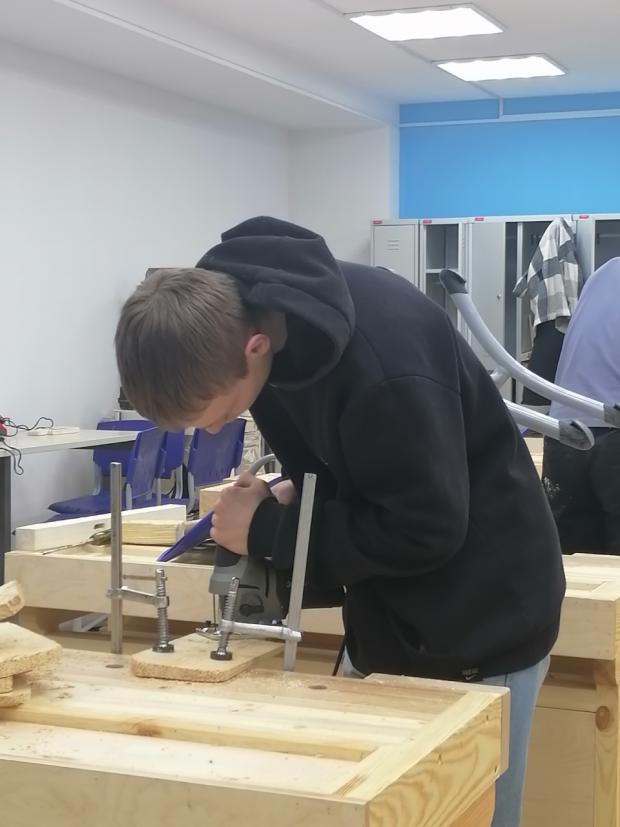 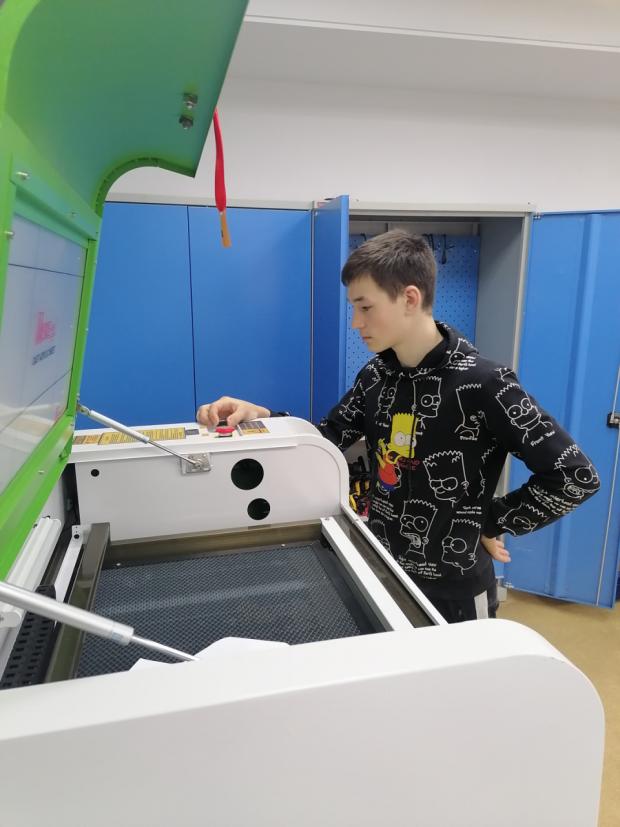 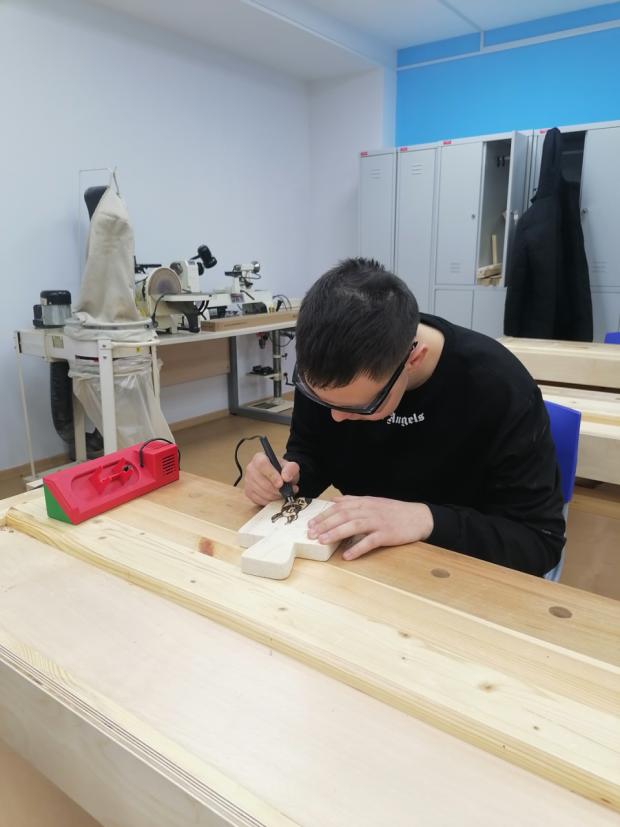 